NEBRASKA DEPARTMENT OF ENVIRONMENTAL QUALITY 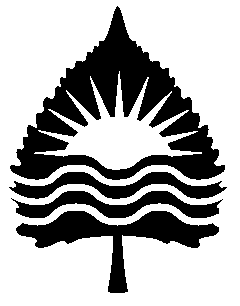 Air Quality DivisionCOMPLIANCE STATUS NOTIFICATION FORMApplicable Rule: 40  Part 63, Subpart DDDDDDD (7D) - National Emission Standards for Hazardous Air Pollutants (NESHAP) for Prepared Feeds Manufacturing - Promulgated 1/5/10Company Name:        	Facility ID#:       Owner/Operator/Title:       Mailing Address:       City:        	Zip:       Plant Address (if different than owner/operator’s mailing address):Street:       City:        	Zip:       Plant Phone Number:       Plant Contact/Title:       This form must be completed, signed and submitted to the following agencies by May 4, 2012 or 120 days after startup:NDEQ Air Quality Division		and 		Region  EPA – Air & Waste Management1200 ‘N’ St. Atrium, 				11201 Renner BlvdLincoln, NE  68509-8922			 	Lenexa, KS 66219 If your facility is located in the city limits of Omaha or in Lancaster County, you must submit a notification to the appropriate air pollution control agency in that area and Region  EPA.Source Classification - Check the box that applies:  Facility is a major source of hazardous air pollutants (HAPs).*  Facility is an area source of HAPs.**Note:  A major source is a facility that has the potential to emit greater than 10 tons per year of any single HAP or 25 tons per year of all HAPs combined. All other sources are area sources. Source Type - Check the box that applies:  New Source (constructed or reconstructed the feed mill after 7/27/09)Compliance date for new sources is January 5, 2010, or upon startup  Existing source (constructed or reconstructed the feed mill on or before 7/27/09)Compliance date for existing sources is January 5, 2012.  Compliance Requirements  By checking this box, you are verifying compliance with the best management practices prescribed in Part § 63.11621 of NESHAP Subpart DDDDDDD.  All prepared feed manufacturing operations subject to this Subpart are required to follow best management practices:Perform housekeeping to minimize dust in areas where materials containing chromium                 (Cr) and manganese (Mn) are stored, used, or handled;Use either industrial vacuum system or manual sweeping to reduce the amount of dust;Remove dust from walls, ledges, and equipment using low pressure air or other means, then sweep the area at least once per month;Keep doors shut except during normal ingress and egress;Maintain and operate all process equipment in accordance with manufacturers’ specifications and in a manner to minimize dust creation;Store all raw materials containing Cr or Mn in closed containers;Only add materials containing Cr or Mn to the mixer in a manner that reduces emissions and cover the mixer at all times when mixing is occurring (except when materials are being added); andIf prepared feed products containing Cr or Mn are loaded into trucks or railcars a device must be used at the loadout end of each bulk loader to lessen fugitive emissions by reducing the distance between the loading arm and the truck or railcar (if applicable).Is the facility’s initial average daily feed production level* greater than 50 tons per day? *For existing sources, the initial average daily feed production level is based on the amount of feed product produced between May 4, 2011 and May 4, 2012, divided by the number of feed production operating days during that period.  For new sources, the initial average daily feed production level is based on the design production rate.            Yes     NoDoes your facility produce a pelleted feed product?  Yes     NoIf your facility’s production of feed is greater than 50 tons per day, complete the applicable section below based upon your status as a New Source or Existing Source (as provided above):   New sources: If the facility is a new source and has an initial average daily feed production greater than 50 tons per day, it is required to capture emissions from the pelleting operation and route them to a cyclone. Indicate which parameters are being monitored and the level that constitutes proper operation of the cyclone:	Please provide the method(s) used to verify that the parameter levels provided above achieve the proper operation of the cyclone:    Existing sources: If the facility is an existing source and has an initial average daily feed production greater than 50 tons per day, it is required to capture emissions from the pelleting operation and route them to a cyclone.  Is documentation maintained which demonstrates the proper operation of the cyclone determined in accordance with § 63.11621(f)? Yes     NoIf yes, please provide a description of the documentation maintained.  The documentation must either be the cyclone manufacturer’s operating specifications or standard operating procedures developed by the prepared feeds manufacturer to verify the proper operation.Facilities with an initial daily feed production of less than or equal to 50 tons per day:  If this facility has an initial average daily feed production of 50 tons per day or less and is not required to install and operate a cyclone to control emissions from pelleting operations, please provide documentation of how the initial average daily feed production level was determined.Print or type the name and title of the Responsible Official for the facility:Name:        	Title:       A Responsible Official can be:The president, vice president, secretary, or treasurer of the company that owns the plant;An owner of the plant;A plant engineer or supervisor of the plant;A government official, if the plant is owned by the Federal, State, City, or County government; orA ranking military officer, if the plant is located at a military base.I CERTIFY THAT:  The facility is operating in compliance with the relevant standards and other requirements for prepared feeds manufacturing facilities according to  §63.11619 – 63.11627 of NESHAP Subpart DDDDDDD, and the information contained in this report is accurate and true to my knowledge._____________________________________                                        (Signature of Responsible Official)                                                                                       (Date)                  ParameterLevel that Constitutes Proper Operation of the Cyclone (provide units)  Inlet flow rate  Inlet velocity  Pressure drop  Fan amperage